SupplementsSupplemental Table S1. Comparison of characteristics between subjects with and without cavitary lesion on chest radiographyBMI, body mass index; ds, disease; Hx, history; R, resistance; INH, isoniazid; RFP, rifampin; MDR, multi-drug resistanceSupplemental Table S2. Comparison of characteristics between compliant and non-compliant subjects BMI, body mass index; ds, disease; Hx, history; R, resistance; INH, isoniazid; RFP, rifampin; MDR, multi-drug resistanceSupplemental Figure S1. No association between age and body mass index in both sexes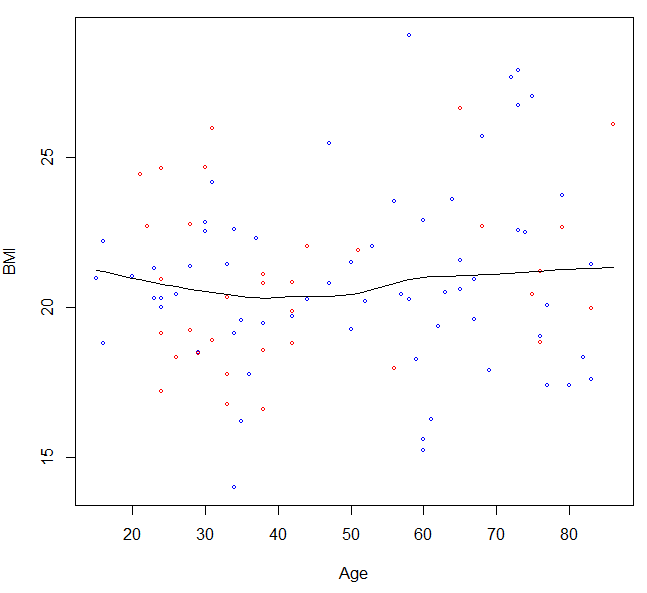 Blue dots mean male sex and red dots mean female sexSupplemental Figure S2. Overlapping of non-compliance and presence of multi-drug resistance tuberculosis among subjects of treatment failure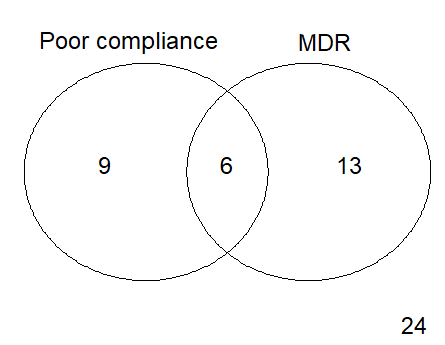 MDR, multidrug resistanceSupplemental Figure S3. Receiver operating curve for predicting treatment failure in subjects without multidrug resistant tuberculosis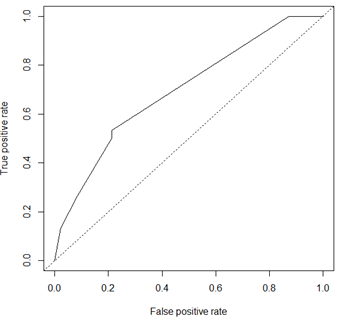 Cavity (+)(N= 34)Cavity (-)(N=63)P-valueAge42.0(30.25-61.75)50.0(30.5-70.5)0.49Male sex24(70.6%)37(59.7%)0.38BMI20.39 ± 3.5621.09 ± 2.560.27Smoking0.88Current7(20.6%)6(17.6%)Ex-6(17.6%)9(14.5%)Never21(61.8%)38(61.3%)Drinking0.33Heavy1(2.9%)3(4.8%)Social11(32.4%)26(41.9%)None22(64.7%)30(48.4%)Underlying diseaseUnderlying diseaseDiabetes10(29.4%)8(12.5%)0.08Lung ds5(14.7%)2(3.1%)0.09Heart ds2(5.9%)2(3.1%)0.63Liver ds0(0%)3(4.7%)0.50Kidney ds2(5.9%)2(3.1%)0.89Prev TB Hx11(32.4%)12(18.8%)0.12SymptomSymptomCough/sputum18(52.9%)29(46.0%)0.77Dyspnea5(14.7%)11(17.5%)0.80Chest pain4(11.8%)6(9.5%)>0.99Hemoptysis2(5.9%)2(3.2%)0.92Fever2(5.9%)6(9.5%)0.81Weakness0(0%)1(1.6%)>0.99Weight loss1(2.9%)9(14.3%)0.16Asymptomatic12(35.3%)18(28.6%)0.65Social Hx　Social Hx　Occupation16(47.1%)37(58.7%)0.66Marriage12(35.3%)21(33.3%)0.18Family3(8.8%)20(31.7%)0.03Medicaid2(5.9%)5(7.9%)>0.99CPA0.24Unilateral9(26.5%)45(71.4%)Bilateral12(35.3%)17(27.0%)AFB smear AFB smear <0.001Positive23(67.6%)14(21.9%)MDR<0.00114 (41.2%)4 (6.3%)Mode of developmentMode of development0.03New case19(55.9%)51(81.0%)Recurred8(23.5%)9(14.3%)Retreatment5(14.7%)1(1.6%)Default1(2.9%)1(1.6%)Treatment regimenTreatment regimen0.001HREZ24(70.6%)44(73.3%)HRE1(2.9%)11(18.3%)Others9(26.5%)8(12.7%)Treatment complianceTreatment compliance0.56Good28(82.4%)54(85.7%)Poor 6(17.6%)9(14.3%)Tx success(N=50)Good compliance(N=37)Poor compliance(N=15)P-valueAge44.0(31-66)52.0±20.237.5±18.10.02Male sex28(56.0%)27(73.0%)11(73.3%)>0.99BMI21.1 ± 2.8821.5 ± 3.119.3 ± 2.50.02Smoking0.98Current10(20.0%)9(24.3%)4(26.7%)Ex-10(20.0%)5(13.5%)2(13.3%)Never30(60.0%)23(62.2%)9(60.0%)Drinking0.92Heavy3(6.0%)2(5.4%)1(6.7%)Social19(38.0%)13(35.1%)6(40.0%)None24(48.0%)22(59.5%)8(53.3%)Underlying diseaseUnderlying diseaseDiabetes5(10.0%)12(32.4%)2(14.3%)0.3Lung ds3(6.0%)4(10.8%)0(0%)0.57Heart ds1(2.0%)3(8.1%)0(0%)0.44Liver ds2(4.0%)1(2.7%)0(0%)>0.99Kidney ds1(2.0%)3(8.3%)0(0%)0.55Any other ds15(40.5%)4(28.6%)0.53Prev TB Hx8(16.0%)16(43.2%)3(21.4%)0.02SymptomSymptomCough/sputum20(40.0%)19(51.4%)10(66.7%)0.37Dyspnea10(20.0%)4(10.8%)3(20.0%)0.4Chest pain7(14.0%)0(0%)3(20.0%)0.02Hemoptysis1(2.0%)2(5.4%)1(6.7%)>0.99Fever5(10.0%)3(8.1%)0(0%)0.55Weakness0(0%)1(2.7%)0(0%)>0.99Weight loss6(12.0%)3(8.1%)1(6.7%)>0.99Asymptomatic17(34.0%)13(35.1%)2(13.3%)0.18Social Hx　Social Hx　Occupation18(36.0%)15(40.5%)8(53.3%)0.7Marriage28(56.0%)25(67.6%)8(53.3%)0.44Family31(62.0%)32(86.5%)13(86.7%)0.79Medicaid6(14.0%)1(2.7%)0(0%)0.59CPACavity (+)8(17.0%)20(54.1%)6(40.0%)0.25Unilateral26(56.5%)16(44.4%)7(46.7%)Bilateral17(37.0%)20(55.6%)7(46.7%)0.28AFB smear AFB smear 0.37Positive11(23.4%)21(56.8%)6(40.0%)MDR>0.990(0%)12(36.4%)5(38.5%)DST37(74.0%)31150.42All S11(35.5%)4(26.7%)Any R2(6.5%)2(13.3%)R to H2(4.0%)R to R1(2.0%)1(3.2%)1(6.7%)MDR13(35.1%)6(40%)Mode of development　Mode of development　0.11New case42(84.0%)20(54.1%)9(60.0%)Recurred8(16.0%)9(24.3%)3(20.0%)Retreatment0(0%)7(18.9%)0(0%)Default0(0%)1(2.7%)2(13.3%)Treatment regimenTreatment regimen0.01HREZ38(76.0%)30(81.1%)5(38.5%)HRE11(22.0%)2(5.4%)0(0%)Others1(2.0%)3(9.1%)5(45.5%)